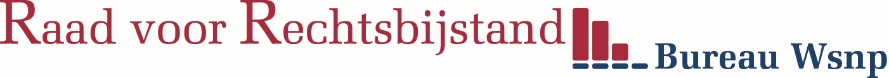 Rapportage schuldbemiddelaar betreffende het minnelijk traject buiten gemeenschap van goederen (één verzoeker)Persoonsgegevens verzoekerAchternaam verzoeker:	Voorletters:	Geboortedatum:	Geboorteplaats:	Straatnaam & huisnummer:	Postcode & woonplaats:	PartnerAchternaam:	Voornamen:	Namens de schuldbemiddelingsinstantie schuldbemiddelingsinstantie, die hiermee verklaart te voldoen aan de vereisten van artikel 48 lid 1 onder b/artikel 48 lid 1 onder c van de Wet op het Consumentenkrediet, verklaart de behandelend medewerker, te weten naam schuldhulpverlener, hierbij dat het minnelijk traject van de verzoeker als volgt is verlopen: Verloop minnelijk trajectDe verzoeker is de afspraken nagekomen:	ja/nee/n.v.t.De verzoeker is wel/niet gemotiveerd om de schulden af te lossen. De verzoeker heeft dat op de volgende manier aangetoond:MotivatieDe verzoeker wenst aftrek van de maanden minnelijk traject:  ja/nee/niet van toepassingZie ook paragraaf 5.3.6 van het Landelijk Procesreglement verzoekschriftprocedures insolventiezaken rechtbanken. Was er sprake van beslag? ja/neeMaximaal afgelost? ja/neeToelichting:Aflossing conform berekening Vtlb-calculator? ja/neeToelichting:Sollicitatieplicht nagekomen? ja/nee/niet van toepassingToelichting (o.a. op wijze van controle en eventuele vrijstelling):Datum:Plaats:Handtekening naam schuldhulpverlenerHandtekening naam schuldhulpverlener